Is there anything else we should know about?eg.custody arrangements, special needs, behavioural issues?Permissions:Please tick this box if you are happy for your child to be included in photos used for media or promotional purposes. Images will only be used to celebrate or promote our programs.Please tick this box if you are happy for your child to be taken on fully supervised visits to the Museum.Please tick this box if you are happy for your email address to be added to our database.Email address:________________________________________________Name of Parent/Guardian: ______________________________________Signed:_____________________________   Dated:___________________Account Details for Online Banking: 02-0412-0143411-000 Rotorua Childrens Art House TrustPlease put your child’s surname and the type of class as the reference eg. Smith UkePlease contact Maria on ​0224306007 with any questions or concerns.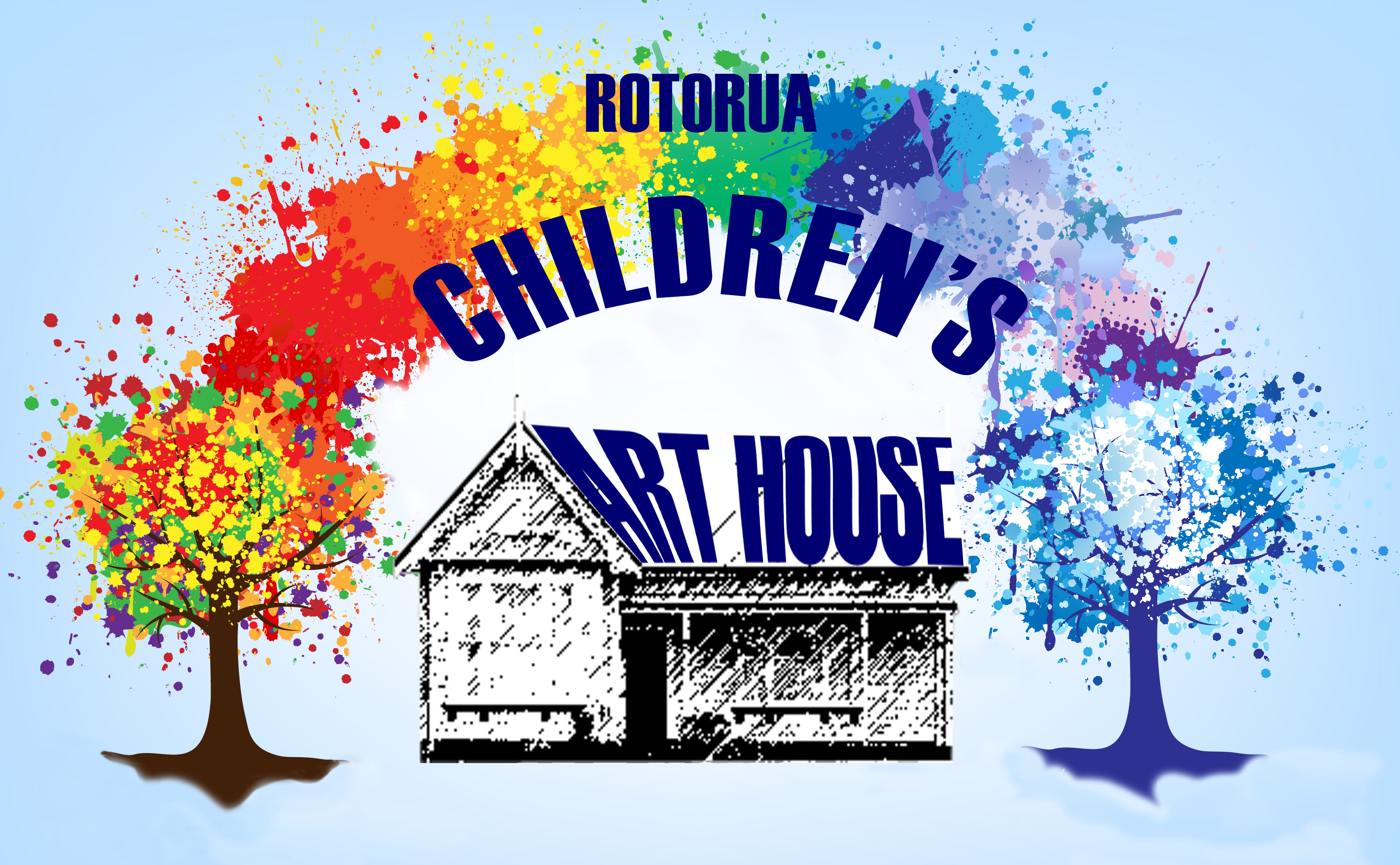 DBMC